Расписание занятий обучающихся МАОУ ДО ЦТиР № 1 на 2020/2021 учебный годструктурное подразделение «Сударушка» (ул. Краснодарская, 7А)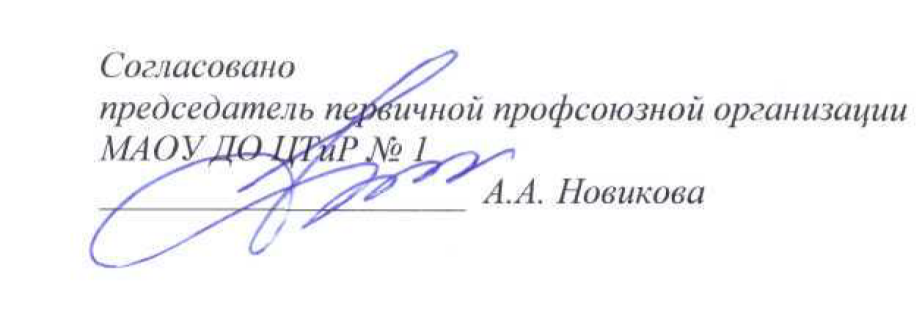 Приложение № 1 к приказу № 14 от 02.11.2020г.Ф.И.О. педагогаНаименованиеобъединениякабинетМодуль/ГруппаПонедельникВторникСредаЧетвергПятницаСубботаКурасоваАнна Григорьевна«Я, английский и друзья»(базовый)1Группа 19.00-9.459.55-10.409.00-9.459.55-10.40КурасоваАнна Григорьевна«Я, английский и друзья»(базовый)1Группа 210.50-11.3511.45-12.3010.50-11.3511.45-12.30КурасоваАнна Григорьевна«Я, английский и друзья»(базовый)1Группа 317.00-17.3017.40-18.1017.00-17.3017.40-18.10КурасоваАнна Григорьевна«Я, английский и друзья»(базовый)1Группа 418.20-19.0519.15-20.0018.20-19.0519.15-20.00ЛебедьТатьяна Сергеевна«Первые успехи»2Группа 117.00-17.30(базовый)17.40-18.10(базовый)17.00-17.30(базовый)17.40-18.10(углубленный)ЛебедьТатьяна Сергеевна«Первые успехи»2Группа 218.20-19.05(базовый)19.15-20.00(базовый)18.20-19.05(базовый)19.15-20.00(углубленный)МартемьяноваОльга НиколаевнаДошкольник«Букварёнок»3Модуль 1Группа 115.45-16.15(базовый)16.25-16-55(базовый)17.05-17.35(углубленный)17.00-17.30(базовый)17.40-18.10(базовый)18.20-18.50(углубленный)МартемьяноваОльга НиколаевнаДошкольник«Букварёнок»3Модуль 2Группа 118.00-18.30(базовый)18.40-19.10(базовый)19.20-19.50(углубленный)18.00-18.30(базовый)18.40-19.10(базовый)19.20-19.50(углубленный)МартемьяноваОльга НиколаевнаДошкольник«Букварёнок»3Модуль 2Группа 218.00-18.30(базовый)18.40-19.10(базовый)19.20-19.50(углубленный)18.00-18.30(базовый)18.40-19.10(базовый)19.20-19.50(углубленный)МартемьяноваОльга НиколаевнаМягкая игрушка«Родничок»31 годобучения16.30-17.00(базовый)17.10-17.40(базовый)16.30-17.00(базовый)17.10-17.40(углубленный)МартемьяноваОльга Николаевна«Скорочтение и каллиграфия»(базовый)3Модуль 1Группа 116.40-17.1017.20-17.5015.30.-16.0016.10-16.40МартемьяноваОльга Николаевна«Скорочтение и каллиграфия»(базовый)3Группа 210.00-10.3010.40-11.0010.00-10.3010.40-11.00ОсколковаАлександра Александровна«ЛЕГО-конструирование»1Группа 116.30-17.00(базовый)17.10-17.40(базовый)16.30-17.00(базовый)17.10-17.40(углубленный)ОсколковаАлександра Александровна«ЛЕГО-конструирование»2Группа 217.50-18.20(базовый)18.30-19.00(базовый)17.50-18.20(базовый)18.30-19.00(углубленный)ОсколковаАлександра Александровна«ЛЕГО-конструирование»1Группа 317.50-18.20(базовый)18.30-19.00(базовый)17.50-18.20(базовый)18.30-19.00(углубленный)ОсколковаАлександра Александровна«Фантазии на песке»2Группа 113.50-14.20(базовый)14.30-15.00(базовый)16.30-17.00(базовый)17.10-17.40(углубленный)ОсколковаАлександра Александровна«Фантазии на песке»2Группа 215.10-15.40(базовый)15.50-16.20(базовый)17.50-18.20(базовый)18.30-19.00(углубленный)ОсколковаАлександра АлександровнаТестопластика«Истоки»2Группа 116.30-17.00(базовый)17.10-17.40(базовый)16.30-17.00(базовый)17.10-17.40(углубленный)